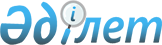 Қазақстан Республикасы Үкiметiнiң кейбiр шешiмдерiнiң күшi жойылды деп тану туралыҚазақстан Республикасы Үкіметінің 2005 жылғы 27 шілдедегі N 778 Қаулысы

      "Қазақстан Республикасы Президентiнiң 1996 жылғы 7 мамырдағы N 2975  Жарлығына  өзгерiстер мен толықтырулар енгiзу туралы және Қазақстан Республикасы Президентiнiң кейбiр актiлерiнiң күшi жойылды деп тану туралы" Қазақстан Республикасы Президентiнiң 2005 жылғы 16 мамырдағы N 1573  Жарлығын  iске асыру мақсатында Қазақстан Республикасының Yкiметi  ҚАУЛЫ ЕТЕДI: 

      1. Қосымшаға сәйкес Қазақстан Республикасы Үкiметiнiң кейбiр шешiмдерiнiң күшi жойылды деп танылсын. 

      2. Осы қаулы қол қойылған күнінен бастап қолданысқа енгiзiледi.       Қазақстан Республикасының 

      Премьер-Министрі Қазақстан Республикасы   

Үкiметiнiң         

2005 жылғы 27 шiлдедегi   

N 778 қаулысына       

қосымша            

  Қазақстан Республикасы Үкiметiнiң күшi жойылған 

кейбiр шешiмдерiнiң тiзбесi 

      1. "Халық денсаулығы" мемлекеттiк бағдарламасы туралы" Қазақстан Республикасы Президентiнiң 1998 жылғы 16 қарашадағы 

N 4153 Жарлығын орындау жөнiндегi шаралар туралы" Қазақстан Республикасы Үкiметiнiң 1998 жылғы 4 желтоқсандағы N 1240  қаулысы (Қазақстан Республикасының ПҮКЖ-ы, 1998 ж., N 45, 407-құжат). 

      2. "Халық денсаулығы" мемлекеттiк бағдарламасында көрсетiлген шараларды iске асыру жөнiнде ведомствоаралық комиссия құру туралы" Қазақстан Республикасы Yкiметiнiң 1999 жылғы 17 сәуiрдегi N 423  қаулысы . 

      3. "Халық денсаулығы" мемлекеттiк бағдарламасын іске асыру жөнiндегі 2003-2005 жылдарға арналған iс-шаралар жоспарын бекiту туралы" Қазақстан Республикасы Үкiметiнiң 2003 жылғы 21 наурыздағы N 289  қаулысы  (Қазақстан Республикасының ПҮКЖ-ы, 2003 ж., N 13, 141-құжат). 

      4. "Қазақстан Республикасы Үкiметiнiң 2003 жылғы 21 наурыздағы N 289 қаулысына толықтыру енгiзу туралы" Қазақстан Республикасы Үкiметiнiң 2003 жылғы 26 қыркүйектегi N 982  қаулысы (Қазақстан Республикасының ПҮКЖ-ы, 2003 ж., N 39, 399-құжат). 

      5. "Қазақстан Республикасы Үкiметiнiң 2003 жылғы 21 наурыздағы N 289 қаулысына өзгерiстер мен толықтырулар енгiзу туралы" Қазақстан Республикасы Үкiметiнiң 2004 жылғы 8 сәуiрдегi 

N 388  қаулысы  (Қазақстан Республикасының ПҮКЖ-ы, 2004 ж., N 16, 204-құжат). 
					© 2012. Қазақстан Республикасы Әділет министрлігінің «Қазақстан Республикасының Заңнама және құқықтық ақпарат институты» ШЖҚ РМК
				